Anlage I zur WNBL Ausschreibung 2021/2022                      	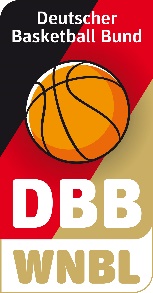 Gebühren:(Stand April 2021)BeschreibungBetrag (netto)MwSt.Betrag (brutto)Meldegebühr€ 400,-7%€ 428,00Ausstellung WNBL-Lizenz€ 20,-7%€ 21,40Spielverlegung€ 50,-7%€ 53,50Trainer-Übergangslizenz€ 250,-7%€ 267,50SR-Gebühren€ 40,--€ 40,00Fahrtkostenerstattung SR oder Erstattung ÖPNV-Kosten€ 0,30 pro gefahrenen km oder Erstattung ÖPNV-Kosten-€ 0,30 / kmTeilnehmergebühr Qualifikation€ 175,-7%€ 187,25